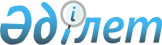 2010-2012 жылдарға арналған аудандық бюджет туралы
					
			Күшін жойған
			
			
		
					Батыс Қазақстан облысы Ақжайық аудандық мәслихатының 2009 жылғы 22 желтоқсандағы N 18-1 шешімі. Батыс Қазақстан облысы Ақжайық ауданы әділет басқармасында 2009 жылғы 31 желтоқсанда N 7-2-84 тіркелді. Күші жойылды - Батыс Қазақстан облысы Ақжайық аудандық мәслихаттың 2011 жылғы 7 сәуірдегі N 31-5 шешімімен      Ескерту. Күші жойылды - Батыс Қазақстан облысы Ақжайық аудандық мәслихаттың 2011.04.07 N 31-5 Шешімімен      Қазақстан Республикасының Бюджет кодексіне және Қазақстан Республикасының "Қазақстан Республикасындағы жергілікті мемлекеттік басқару және өзін-өзі басқару туралы" Заңына және Батыс Қазақстан облыстық мәслихатының 2009 жылғы 14 желтоқсандағы N 16-1 шешіміне (тіркеу 3035) сәйкес аудандық мәслихат ШЕШІМ ЕТТІ:



      1. 2010-2012 жылдарға арналған аудандық бюджет 1, 2 және 3 қосымшаларға сәйкес, соның ішінде 2010 жылға келесі көлемде бекітілсін:

      1) кірістер – 3 227 999 мың теңге, оның ішінде:

      салықтық түсімдер – 576 337 мың теңге;

      салықтық емес түсімдер – 13 850 мың теңге;

      негізгі капиталды сатудан түсетін түсімдер – 485 мың теңге;

      трансферттерден түсетін түсімдер – 2 638 507 мың теңге;

      2) шығындар – 3 203 495 мың теңге,

      3) таза бюджеттік несиелендіру – 35 608 мың теңге, оның ішінде:

      бюджеттік несиелер – 35 608 мың теңге;

      бюджеттік несиелерді өтеу – 0 мың теңге;

      4) қаржы активтерімен болатын операциялар бойынша сальдо - 24 445 мың теңге, оның ішінде:

      қаржы активтерін сатып алу – 24 445 мың теңге;

      мемлекеттің қаржы активтерін сатудан түсетін түсімдер – 24 445 мың теңге;

      5) бюджет тапшылығы (профициті) – -36 558 мың теңге;

      6) бюджет тапшылығын (профицитін пайдалану) қаржыландыру – 36 558 мың теңге.

      Ескерту. 1 тармаққа өзгерту енгізілді - Батыс Қазақстан облысы Ақжайық аудандық мәслихаттың 2010.02.26 N 19-1, 2010.04.20 N 21-1, 2010.05.19 N 22-1, 2010.08.10 N 24-1, 2010.10.22 N 25-1, 2010.11.04 N 26-1, 2010.11.26 N 27-1 Шешімдерімен.



      2. 2010 жылға арналған аудандық бюджет түсімдері Қазақстан Республикасының Бюджет кодексіне, Қазақстан Республикасының "2010-2012 жылдарға арналған республикалық бюджет туралы" Заңына, Батыс Қазақстан облыстық мәслихаттың 2009 жылғы 14 желтоқсандағы "2010-2012 жылдарға арналған облыстық бюджет туралы" N 16-1 шешіміне сәйкес және осы шешімнің 4 пунктіне сәйкес қалыптастырылады.



      3. Қазақстан Республикасының "2010-2012 жылдарға арналған республикалық бюджет туралы" Заңының 7, 9, 12, 13, 14, 15, 19, 20, 21, 22, 23, 24, 25, 29, 30 баптары, Батыс Қазақстан облыстық мәслихаттың 2009 жылғы 14 желтоқсандағы "2010-2012 жылдарға арналған облыстық бюджет туралы" N 16-1 шешімінің 3, 4, 5, 6, 7, 8, 11 тармақтары қаперге және басшылыққа алынсын.

      1) 2010 жылға арналған аудандық бюджетте республикалық бюджеттен бөлінетін нысаналы трансферттердің және кредиттердің жалпы сомасы 367 097 мың теңге көлемінде қарастырылсын, соның ішінде:

      жаңадан іске қосылатын білім беру объектілерін ұстауға – 82 709 мың теңге;

      негізгі орта және жалпы орта білім беретін мемлекеттік мекемелерде лингафондық және мультимедиалық кабинеттер құруға – 27 705 мың теңге;

      негізгі орта және жалпы орта білім беретін мемлекеттік мекемелердегі физика, химия биология кабинеттерін оқу жабдығымен жарақтандыруға – 8 194 мың теңге;

      "Өзін-өзі тану пәні бойынша мектепке дейінгі білім беру ұйымдарын, орта білім беру, техникалық және кәсіптік білім беру, орта білімнен кейінгі білім беру ұйымдарын, біліктілікті арттыру институттарын оқу материалдарымен қамтамасыз етуге – 4 401 мың теңге;

      Мемлекеттік атаулы әлеуметтік көмегін төлеуге – 4 199 мың теңге;

      Табысы аз отбасылардағы 18 жасқа дейінгі балаларға ай сайынғы мемлекеттік жәрдемақылар төлеуге – 13 000 мың теңге;

      Ұлы Отан соғысындағы Жеңістің 65 жылдығына Ұлы Отан соғысының қатысушылары мен мүгедектеріне, оның ішінде: біржолғы материалдық көмекті төлеу үшін – 12 315 мың теңге;

      Жол жүруін қамтамасыз етуге – 811 мың теңге;

      Ветеринария саласындағы жергілікті атқарушы органдардың бөлімшелерін ұстауға – 17 201 мың теңге;

      Эпизотикаға қарсы іс-шаралар жүргізуге – 42 342 мың теңге;

      Ауылдық елді мекендер саласының мамандарын әлеуметтік қолдау шараларын іске асыру үшін – 5 024 мың теңге;

      Қазақстан Республикасындағы тұрғын үй құрылысының 2008-2010 жылдарға арналған мемлекеттік бағдарламасына сәйкес инженерлік-коммуникациялық инфрақұрылымды дамытуға және жайластыруға – 10 000 мың теңге;

      Қазақстан Республикасындағы тұрғын үй құрылысының 2008-2010 жылдарға арналған мемлекеттік бағдарламасына сәйкес мемлекеттік коммуналдық тұрғын үй қорының тұрғын үй құрылысына – 27 100 мың теңге;

      ауылдық елді мекендердің әлеуметтік саласының мамандарын әлеуметтік қолдау шараларын іске асыру үшін жергілікті атқарушы органдарға берілетін бюджеттік кредиттер – 35 608 мың теңге;

      Білім беру объектілерін күрделі және ағымдағы жөндеуге соның ішінде Қарауылтөбе ауылындағы балабақшасын күрделі жөндеуден өткізуге – 33 761 мың теңге;

      Тналиев атындағы негізгі орта білім беретін мектебін күрделі жөндеуден өткізуге – 6 791 мың теңге;

      "Ақшағала" балалар демалыс орталығын күрделі жөндеуден өткізуге – 11 336 мың теңге;

      Жастар практикасы бағдарламасын кеңейтуге – 10 200 мың теңге;

      Әлеуметтік жұмыс орындарын құруға – 14 400 мың теңге;

      Облыстық бюджеттен қарастырылған трансферттер барлығы 132 943 мың теңге, соның ішінде:

      шағын орталықтар ашуға – 52 411 мың теңге;

      Мерген ауылындағы балабақшаны күрделі жөндеуден өткізуге және ЖСҚ жасауға – 20 543,0 мың теңге;

      Ақжол ауылындағы балабақшаны күрделі жөндеуден өткізуге және ЖСҚ жасақтауға – 56 293 мың теңге;

      18 жасқа дейінгі үйден оқып, тәрбиеленетін мүгедек балаларға материалдық қамтамасыз ету – 2 696,0 мың теңге;

      Аймақтық жастар саясатын іске асыруға нысаналы трансферттер – 1 000 мың теңге;

      2) 2010 жылға арналған аудандық бюджетте аудандық (қалалық) бюджеттерден нысаналы трансферттердің түсімдері "Облыстық және аудандық (қалалық) бюджеттер арасындағы 2008-2010 жылдарға арналған жалпы сипаттағы трансферттердің көлемдерін белгілеу туралы" облыстық мәслихаттың шешімімен бекітілген, жалпы сипаттағы трансферттерді есептеу кезінде көзделген әлеуметтік салық пен жеке табыс салығының салық салынатын базасының өзгеруін ескере отырып бюджет саласындағы еңбекақы қорының өзгеруіне байланысты жалпы сомасы – 162 785 мың теңге көлемінде қарастырылғаны ескерілсін.



      4. Жергілікті бюджеттердің теңгерімдігін қамтамасыз ету үшін 2010 жылдың кірістер бөлу нормативі төмендегі кіші сыныптар бойынша белгіленсін:

      1) жеке табыс салығы аудандық бюджетке 100 пайыз көлемінде есепке алынады;

      2) әлеуметтік салық аудандық бюджетке 100 пайыз көлемінде есепке алынады.



      5. Жергілікті атқарушы органдарға қарасты мемлекеттік мекемелер ұсынатын қызметтер мен тауарларды өткізуден түсетін ақшалар Қазақстан Республикасының Бюджет кодексі және Қазақстан Республикасының Үкіметі анықтаған тәртіпте пайдаланылады.



      6. Облыстық бюджеттен 2010 жылы берілетін субвенция көлемінің жалпы сомасы – 1 916 841 мың теңге болып қарастырылғаны ескерілсін.



      7. 2010 жылға арналған ауданның жергілікті атқарушы органдарының резерві – 10 844 мың теңге көлемінде бекітілсін.



      8. 2010 жылдың 1 қаңтарынан бастап ауылдық жерлерде қызмет ететін денсаулық сақтау, әлеуметтік қамсыздандыру, білім беру, мәдениет және спорт мамандарына осы қызмет түрлерімен қалада жұмыс істейтін мамандардың мөлшерлемелерімен салыстырғанда лауазымдық жалақыларын 25 пайызға көтеру белгіленсін.



      9. 2010 жылға арналған жергілікті бюджеттердің атқару үдерісінде секвестрлендіруге жатпайтын жергілікті бюджеттік бағдарламалардың тізбесі 4 қосымшаға сай бекітілсін.



      10. Ауданның қазынашылық басқармасы осы шешімнің 4 тармағында белгіленген кірістер бөлу нормативіне сәйкес тиісті бюджеттердің шотына қаржылар есептелуін қамтамасыз етсін.



      11. Осы шешім 2010 жылдың 1 қаңтарынан бастап қолданысқа енгізіледі.      Сессия төрағасы                  Н. Пендебаев

      Мәслихат хатшысы                 Д. Жақсыбаев

Аудандық мәслихаттың

2009 жылғы 22 желтоқсандағы

"Аудандық мәслихаттың

2010-2012 жылдарға арналған

аудандық бюджет туралы"

N 18-1 шешіміне 1 қосымша      Ескерту. 1 қосымша жаңа редакцияда - Батыс Қазақстан облысы Ақжайық аудандық мәслихаттың 2010.11.26 N 27-1 Шешімімен.

Аудандық мәслихаттың

2009 жылғы 22 желтоқсандағы

"Аудандық мәслихаттың

2010-2012 жылдарға арналған

аудандық бюджет туралы"

N 18-1 шешіміне 2 қосымша

Аудандық мәслихаттың

2009 жылғы 22 желтоқсандағы

"Аудандық мәслихаттың

2010-2012 жылдарға арналған

аудандық бюджет туралы"

N 18-1 шешіміне 3 қосымша

Аудандық мәслихаттың

2009 жылғы 22 желтоқсандағы

"Аудандық мәслихаттың

2010-2012 жылдарға арналған

аудандық бюджет туралы"

N 18-1 шешіміне N 4 қосымша 2010 жылға аудандық бюджеттің орындалу

барысында секвестірлеугежатпайтын

жергілікті бюджет бағдарламасының тізбесі
					© 2012. Қазақстан Республикасы Әділет министрлігінің «Қазақстан Республикасының Заңнама және құқықтық ақпарат институты» ШЖҚ РМК
				СанатыСанатыСанатыСанатыСанатымың

теңгеСыныбыСыныбыСыныбыСыныбымың

теңгеІшкі сыныбыІшкі сыныбыІшкі сыныбымың

теңгеЕрекшелігіЕрекшелігімың

теңгеАтауымың

теңгеI. ТҮСІМДЕР3227999Кірістер5894921Салықтық түсімдер57553701Табыс салығы1305882Жеке табыс салығы13058803Әлеуметтік салық1160901Әлеуметтік салық11609004Меншікке салынатын салықтар3193571Мүлікке салынатын салықтар3003053Жер салығы17754Көлік құралдарына салынатын салық158775Бірыңғай жер салығы140005Тауарларға, жұмыстарға және қызметтерге салынатын ішкі салықтар72702Акциздер24603Табиғи және басқа да ресурстарды пайдаланғаны үшiн түсетiн түсiмдер22044Кәсiпкерлiк және кәсiби қызметтi жүргiзгенi үшiн алынатын алымдар24715ойын бизнесте салық13508Заңдық мәнді іс-әрекеттерді жасағаны және (немесе) оған уәкілеттігі бар мемлекеттік органдар немесе лауазымды адамдар құжаттар бергені үшін алынатын міндетті төлемдер22321Мемлекеттік баж 22322Салықтық емес түсiмдер1070101Мемлекеттік меншіктен түсетін кірістер12005Мемлекеттік меншіктегі мүлікті жалға беруден түсетін кірістер120004Мемлекеттік бюджеттен қаржыландырылатын, сондай-ақ ҚР Ұлттық Банкінің бюджеттен (шығыстар сметасынан) ұсталатын және қаржыландырылатын мемлекеттік мекемелер салатын айыппұлдар, өсімпұлдар, санкциялар, өндіріп алулар84001Мұнай секторы ұйымдарынан түсетін түсімдерді қоспағанда, мемлекеттік бюджеттен қаржыландырылатын, сондай-ақ Қазақстан Республикасы Ұлттық Банкінің бюджетінен (шығыстар сметасынан) ұсталатын және қаржыландырылатын мемлекеттік мекемелер салатын айыппұлдар, өсімпұлдар, санкциялар, өндіріп алулар840006Басқа да салықтық емес түсімдер11011Басқа да салықтық емес түсімдер11013Негізгі капиталды сатудан түсетін түсімдер325403Жердi және материалдық емес активтердi сату32541Жерді сату32544Трансферттердің түсімдері263850702Мемлекеттік басқарудың жоғары тұрған органдарынан түсетін трансферттер26385072Облыстық бюджеттен түсетiн трансферттер2638507функционалдық топфункционалдық топфункционалдық топфункционалдық топфункционалдық топмың

теңгекіші функциякіші функциякіші функциякіші функциямың

теңгебюджет бағдарлама әкімшісібюджет бағдарлама әкімшісібюджет бағдарлама әкімшісімың

теңгебағдарламабағдарламамың

теңгеАтауымың

теңгеII. Шығындар32034951Жалпы сипаттағы мемлекеттік қызметтер көрсету2446831Мемлекеттік басқарудың жалпы функцияларын орындайтын өкілді, атқарушы және басқа органдар228721112Аудан (облыстық маңызы бар қала) мәслихатының аппараты14400001Аудан мәслихатының қызметін қамтамасыз ету жөніндегі қызметтер13954004Мемлекеттік органдарды материалдық-техникалық жарақтандыру446122Аудан (облыстық маңызы бар қала) әкімінің аппараты41689001Аудан әкімінің қызметін қамтамасыз ету жөніндегі қызметтер40682004Мемлекеттік органдарды материалдық-техникалық жарақтандыру1007123Қаладағы аудан, аудандық маңызы бар қала, кент, ауыл (село), ауылдық (селолық) округ әкімінің аппараты172632001Қаладағы аудан, аудандық маңызы бар қала, кент, ауыл (село), ауылдық (селолық) округ әкімінің қызметін қамтамасыз ету жөніндегі қызметтер167359023Мемлекеттік органдарды материалдық-техникалық жарақтандыру52732Қаржылық қызмет9240452Ауданның (облыстық маңызы бар қала) қаржы бөлімі9240001Аудандық бюджетті орындау және коммуналдық меншікті (облыстық маңызы бар қала) саласындағы мемлекеттік саясатты іске асыру жөніндегі қызметтер8260002Ақпараттық жүйелер құру980003Салық салу мақсатында мүлікті бағалауды жүргізу05Жоспарлау және статистикалық қызмет6722453Ауданның (облыстық маңызы бар қала) экономика және бюджеттік жоспарлау бөлімі6722001Экономикалық саясатты, мемлекеттік жоспарлау жүйесін қалыптастыру және дамыту және ауданды (облыстық маңызы бар қаланы) басқару саласындағы мемлекеттік саясатты іске асыру жөніндегі қызметтер 6532005Мемлекеттік органдарды материалдық-техникалық жарақтандыру1902Қорғаныс77091Әскери мұқтаждар2404122Аудан (облыстық маңызы бар қала) әкімінің аппараты2404005Жалпыға бірдей әскери міндетті атқару шеңберіндегі іс-шаралар24042Төтенше жағдайлар жөніндегі жұмыстарды ұйымдастыру5305122Аудан (облыстық маңызы бар қала) әкімінің аппараты5305006Аудан (облыстық маңызы бар қала) ауқымындағы төтенше жағдайлардың алдын алу және оларды жою53054Білім беру20242251Мектепке дейінгі тәрбие және оқыту124249464Ауданның (облыстық маңызы бар қаланың) білім беру бөлімі124249009Мектепке дейінгі тәрбие ұйымдарының қызметін қамтамасыз ету1242492Бастауыш, негізгі орта және жалпы орта білім беру1787924464Ауданның (облыстық маңызы бар қаланың) білім беру бөлімі1787924003Жалпы білім беру1690325006Балаларға қосымша білім беру97599010Республикалық бюджеттен берілетін нысаналы трансферттердің есебінен білім берудің мемлекеттік жүйесіне оқытудың жаңа технологияларын енгізу 09Бiлiм беру саласындағы өзге де қызметтер112052001Жергілікті деңгейде білім беру саласындағы мемлекеттік саясатты іске асыру жөніндегі қызметтер9984004Ауданның (облыстық маңызы бар қаланың) мемлекеттік білім беру мекемелерінде білім беру жүйесін ақпараттандыру0005Ауданның (облыстық маңызы бар қаланың) мемлекеттік білім беру мекемелер үшін оқулықтар мен оқу-әдiстемелiк кешендерді сатып алу және жеткізу23379007Аудандық (қалалық) ауқымдағы мектеп олимпиадаларын және мектептен тыс іс-шараларды өткiзу1380011Өңірлік жұмыспен қамту және кадрларды қайта даярлау стратегиясын іске асыру шеңберінде білім беру объектілерін күрделі, ағымдағы жөндеу76721013Мемлекеттік органдарды материалдық-техникалық жарақтандыру5886Әлеуметтік көмек және әлеуметтік қамсыздандыру2878812Әлеуметтік көмек269396123Қаладағы аудан, аудандық маңызы бар қала, кент, ауыл (село),ауылдық (селолық) округ әкімінің аппараты19861003Мұқтаж азаматтарға үйінде әлеуметтік көмек көрсету19861451Ауданның (облыстық маңызы бар қаланың) жұмыспен қамту және әлеуметтік бағдарламалар бөлімі249535002Еңбекпен қамту бағдарламасы77061005Мемлекеттік атаулы әлеуметтік көмек 26442006Тұрғын үй көмегі1720007Жергілікті өкілетті органдардың шешімі бойынша азаматтардың жекелеген топтарына әлеуметтік көмек22200010Үйден тәрбиеленіп оқытылатын мүгедек балаларды материалдық қамтамасыз ету2696014Мұқтаж азаматтарға үйінде әлеуметтік көмек көрсету1223901618 жасқа дейінгі балаларға мемлекеттік жәрдемақылар87620017Мүгедектерді оңалту жеке бағдарламасына сәйкес, мұқтаж мүгедектерді міндетті гигиеналық құралдармен қамтамасыз етуге, және ымдау тілі мамандарының, жеке көмекшілердің қызмет көрсету7617019Ұлы Отан соғысындағы Жеңістің 65 жылдығына орай Ұлы Отан соғысының қатысушылары мен мүгедектеріне Тәуелсіз Мемлекеттер Достастығы елдері бойынша, Қазақстан Республикасының аумағы бойынша жол жүруін, сондай-ақ оларға және олармен бірге жүретін адамдарға Мәскеу, Астана қалаларында мерекелік іс-шараларға қатысуы үшін,тамақтануына, тұруына,жол жүруіне арналған шығыстарын төлеуді қамтамасыз ету149020Ұлы Отан соғысындағы Жеңістің 65 жылдығына орай Ұлы Отан соғысының қатысушылары мен мүгедектеріне, сондай-ақ оларға теңестірілген, оның ішінде майдандағы армия құрамына кірмеген, 1941 жылғы 22 маусымнан бастап 1945 жылғы 3 қыркүйек аралығындағы кезеңде әскери бөлімшелерде, мекемелерде, әскери-оқу орындарында әскери қызметтен өткен, запасқа босатылған (отставка),"1941-1945 жж. Ұлы Отан соғысында Германияны жеңгені үшін" медалімен немесе "Жапонияны жеңгені үшін "медалімен марапатталған әскери қызметшілерге, Ұлы Отан соғысы жылдарында тылда кемінде алты ай жұмыс істеген (қызметте болған) адамдарға біржолғы материалдық көмек төлеу117919Әлеуметтік көмек және әлеуметтік қамтамасыз ету салаларындағы өзге де қызметтер18485451Ауданның (облыстық маңызы бар қаланың) жұмыспен қамту және әлеуметтік бағдарламалар бөлімі18485001Жергілікті деңгейде халық үшін әлеуметтік бағдарламаларды жұмыспен қамтуды қамтамасыз етуді іске асыру саласындағы мемлекеттік саясатты іске асыру жөніндегі қызметтер12785011Жәрдемақыларды және басқа да әлеуметтік төлемдерді есептеу, төлеу мен жеткізу бойынша қызметтерге ақы төлеу2465022Мемлекеттік органдарды материалдық-техникалық жарақтандыру32357Тұрғын үй-коммуналдық шаруашылығы703981Тұрғын үй шаруашылығы42651467Ауданның (облыстық маңызы бар қаланың) құрылыс бөлімі42651003Мемлекеттік коммуналдық тұрғын үй қорының тұрғын үй құрылысы және (немесе)сатып алу 28037004Инженерлік коммуникациялық инфрақұрылымды дамыту, жайластыру және (немесе) сатып алу146142Коммуналдық шаруашылық7093006Сумен жабдықтау жүйесін дамыту7093031Өңірлік жұмыспен қамту және кадрларды қайта даярлау стратегиясын іске асыру шеңберінде инженерлік коммуникациялық инфрақұрылымды дамыту03Елді мекендерді көркейту20654123Қаладағы аудан, аудандық маңызы бар қала, кент, ауыл (село), ауылдық (селолық) округ әкімінің аппараты20654008Елді мекендерде көшелерді жарықтандыру7265009Елді мекендердің санитариясын қамтамасыз ету4742010жерлеу орындарын күтіп ұстау және туысы жоқ адамдарды жерлеу0011Елді мекендерді абаттандыру мен көгалдандыру86478Мәдениет, спорт, туризм және ақпараттық кеңістік2534721Мәдениет саласындағы қызмет151364455Ауданның (облыстық маңызы бар қаланың) мәдениет және тілдерді дамыту бөлімі151364003Мәдени-демалыс жұмысын қолдау1513642Спорт4041465Ауданның (облыстық маңызы бар қаланың) дене шынықтыру және спорт бөлімі4041006Аудандық (облыстық маңызы бар қаланың) деңгейде спорттық жарыстар өткізу1439007Әртүрлі спорт түрлері бойынша аудан (облыстық маңызы бар қала) құрама командаларының мүшелерін дайындау және олардың облыстық спорт жарыстарына қатысуы26023Ақпараттық кеңістік77160455Ауданның (облыстық маңызы бар қаланың) мәдениет және тілдерді дамыту бөлімі67800006Аудандық (қалалық) кітапханалардың жұмыс істеуі67800456Ауданның (облыстық маңызы бар қаланың) ішкі саясат бөлімі9360002Газеттер мен журналдар арқылы мемлекеттік ақпараттық саясат жүргізу жөніндегі қызметтер4215005Телерадио хабарларын тарату арқылы мемлекеттік ақпараттық саясат жүргізу жөніндегі қызметтер51459Мәдениет, спорт, туризм және ақпараттық кеңістікті ұйымдастыру жөніндегі өзге де қызметтер20907455Ауданның (облыстық маңызы бар қаланың) мәдениет және тілдерді дамыту бөлімі5518001Жергілікті деңгейде тілдерді және мәдениетті дамыту саласындағы мемлекеттік саясатты іске асыру жөніндегі қызметтер3972011Мемлекеттік органдарды материалдық-техникалық жарақтандыру1546456Ауданның (облыстық маңызы бар қаланың) ішкі саясат бөлімі9190001Жергілікті деңгейде аппарат, мемлекеттілікті нығайту және азаматтардың әлеуметтік сенімділігін қалыптастыруда мемлекеттік саясатты іске асыру жөніндегі қызметтер7570003Жастар саясаты саласындағы өңірлік бағдарламаларды іске асыру1620465Ауданның (облыстық маңызы бар қаланың) дене шынықтыру және спорт бөлімі6199001Жергілікті деңгейде мәдениет және тілдерді дамыту саласындағы мемлекеттік саясатты іске асыру жөніндегі қызметтер6076008Мемлекеттік органдарды материалдық-техникалық жарақтандыру12310Ауыл, су, орман, балық шаруашылығы,ерекше қорғалатын табиғи аумақтар, қоршаған ортаны және жануарлар дүниесін қорғау, жер қатынастары1293161Ауыл шаруашылығы21305453Ауданның (облыстық маңызы бар қаланың) экономика және бюджеттік жоспарлау бөлімі7002099Республикалық бюджеттен берілетін нысаналы трансферттер есебінен ауылдық елді мекендер саласының мамандарын әлеуметтік қолдау шараларын іске асыру7002462Ауданның (облыстық маңызы бар қаланың) ауыл шаруашылығы бөлімі9482001Жергілікті деңгейде ауыл шаруашылығы саласындағы мемлекеттік саясатты іске асыру жөніндегі қызметтер 9482473Ауданның (облыстық маңызы бар қаланың)ветеринария бөлімі4821001Жергілікті деңгейде ветеринария саласындағы мемлекеттік саясатты іске асыру жөніндегі қызметтер 4421004Мемлекеттік органдарды материалдық-техникалық жарақтандыру4002Су шаруашылығы0467Ауданның (облыстық маңызы бар қаланың) құрылыс бөлімі0012Су шаруашылығының объектілерін дамыту06Жер қатынастары8351463Ауданның (облыстық маңызы бар қаланың) жер қатынастары бөлімі8351001Аудан (облыстық маңызы бар қала) аумағында жер қатынастарын реттеу саласындағы мемлекеттік саясатты іске асыру жөніндегі қызметтер7951005Ақпараттық жүйелер құру4009Ауыл, су, орман, балық шаруашылығы және қоршаған ортаны қорғау мен жер қатынастары саласындағы өзге де қызметтер99660455Ауданның (облыстық маңызы бар қаланың) мәдениет және тілдерді дамыту бөлімі57318008Өңірлік жұмыспен қамту және кадрларды қайта даярлау стратегиясын іске асыру шеңберінде ауылдарда (селоларда), ауылдық (селолық) округтерде әлеуметтік жобаларды қаржыландыру57318473Ауданның (облыстық маңызы бар қаланың)ветеринария бөлімі42342011Эпизоотияға қарсы іс-шаралар жүргізу4234211Өнеркәсіп, сәулет, қала құрылысы және құрылыс қызметі 102252Сәулет, қала құрылысы және құрылыс қызметі10225467Ауданның (облыстық маңызы бар қаланың) құрылыс бөлімі4936001Жергілікті деңгейде құрылыс саласындағы мемлекеттік саясатты іске асыру жөніндегі қызметтер4751018Мемлекеттік органдарды материалдық-техникалық жарақтандыру185468Ауданның (облыстық маңызы бар қаланың) сәулет және қала құрылысы бөлімі5289001Жергілікті деңгейде сәулет және қала құрылысы саласындағы мемлекеттік саясатты іске асыру жөніндегі қызметтер528913Басқалар121503Кәсiпкерлiк қызметтi қолдау және бәсекелестікті қорғау6471469Ауданның (облыстық маңызы бар қаланың) кәсіпкерлік бөлімі6471001Жергілікті деңгейде кәсіпкерлік пен өнеркәсіпті дамыту саласындағы мемлекеттік саясатты іске асыру жөніндегі қызметтер64719Басқалар5679452Ауданның (облыстық маңызы бар қаланың) қаржы бөлімі0012Ауданның (облыстық маңызы бар қаланың) жергілікті атқарушы органының резерві 0458Ауданның (облыстық маңызы бар қаланың) тұрғын үй-коммуналдық шаруашылық, жолаушылар көлігі және автомобиль жолдары бөлімі5679001Жергілікті деңгейде тұрғын үй-коммуналдық шаруашылығы, жолаушылар көлігі және автомобиль жолдары саласындағы мемлекеттік саясатты іске асыру жөніндегі қызметтер5169014Мемлекеттік органдарды материалдық-техникалық жарақтандыру51015Трансферттер1634361Трансферттер163436452Ауданның (облыстық маңызы бар қаланың) қаржы бөлімі163436006Нысаналы пайдаланылмаған (толық пайдаланылмаған)трансферттерді қайтару651020Бюджет саласындағы еңбекақы төлеу қорының өзгеруіне байланысты жоғары тұрған бюджеттерге берілетін ағымдағы нысаналы трансферттер162785III. ТАЗА БЮДЖЕТТІК НЕСИЕЛЕНДІРУ3560810Ауыл, су, орман, балық шаруашылығы, ерекше қорғалатын табиғи аумақтар, қоршаған ортаны және жануарлар дүниесін қорғау, жер қатынастары356081Ауыл шаруашылығы35608453Ауданның (облыстық маңызы бар қаланың) экономика және бюджеттік жоспарлау бөлімі35608006Ауылдық елді мекендердің әлеуметтік саласының мамандарын әлеуметтік қолдау шараларын іске асыру үшін бюджеттік кредиттер35608IV. ҚАРЖЫ АКТИВТЕРІМЕН ЖАСАЛАТЫН ОПЕРАЦИЯЛАР БОЙЫНША САЛЬДО2444513Басқалар244459Басқалар24445452Ауданның (облыстық маңызы бар қаланың) қаржы бөлімі24445014Заңды тұлғалардың жарғылық капиталын қалыптастыру немесе ұлғайту24445V. БЮДЖЕТ ТАПШЫЛЫҒЫ (АРТЫҚШЫЛЫҒЫ)-35549VI. БЮДЖЕТ ТАПШЫЛЫҒЫ (АРТЫҚШЫЛЫҒЫН ПАЙДАЛАНУ) ҚАРЖЫЛАНДЫРУ355497Қарыздар түсімі356081Мемлекеттік ішкі қарыздар356082Қарыз алу келісім шарттары3560803Ауданның (облыстық маңызы бар қаланың) жергілікті атқарушы органы алатын қарыздар3560816Қарыздарды өтеу467441Қарыздарды өтеу46744452Ауданның (облыстық маңызы бар қаланың) қаржы бөлімі46744008Жергілікті атқару органның жоғары тұрған бюджет алдындағы борышын өтеу467448Бюджет қаражаттарының пайдаланылатын қалдықтары466851Бюджет қаражаты қалдықтары466851Бюджет қаражатының бос қалдықтары4668501Бюджет қаражатының бос қалдықтары46685СанатыСанатыСанатыСанатыСанатымың теңгеСыныбыСыныбыСыныбыСыныбымың теңгеІшкі сыныбыІшкі сыныбыІшкі сыныбымың теңгеЕрекшелігіЕрекшелігімың теңгеАтауымың теңгеI. ТҮСІМДЕР2846043Кірістер6740111000Салықтық түсімдер6569611100Табыс салығы1501351120Жеке табыс салығы1501351121Төлем көзінен салық салатын табыстардан ұсталанатын жеке табыс салығы1390731122Төлем көзінен салық салынбайтын табыстардан ұсталанатын жеке табыс салығы95001123Қызметін біржолғы талон бойынша жүзеге асыратын жеке тұлғалардан алынатын жеке табыс салығы15621311Әлеуметтік салық1803561400Меншікке салынатын салықтар3131061410Мүлікке салынатын салықтар2873501411Заңды тұлғалардың және жеке кәсіпкерлердің мүлкіне салынатын салық2865001412Жеке тұлғалардың мүлкіне салынатын салық8501430Жер салығы18661431Ауыл шаруашылығы мақсатындағы жерлерге жеке тұлғалардан алынатын жер салығы241432Елді мекендер жерлеріне жеке тұлғалардан алынатын жер салығы12501433Өнеркәсіп, көлік, байланыс, қорғаныс жеріне және ауыл шаруашылығына арналмаған өзге де жерге салынатын жер салығы801437Ауыл шаруашылығы мақсатындағы жерлерге заңды тұлғалардан, жеке кәсіпкерлерден, жеке нотариустар мен адвокаттардан алынатын жер салығы121438Елді мекендер жерлеріне Заңды тұлғалардан, жеке кәсіпкерлерден, жеке нотариустар мен адвокаттардан алынатын жер салығы5001440Көлік құралдарына салынатын салық220901441Заңды тұлғалардан көлік құралдарына салынатын салық5901442Жеке тұлғалардан көлік құралдарына салынатын салық215001451Бірыңғай жер салығы18001500Тауарларға, жұмыстарға және қызметтерге салынатын ішкі салықтар100491520Акциздер358015296Заңды және жеке тұлғалар бөлшек саудада өткізетін, сондай-ақ өзінің өндірістік мұқтаждарына пайданылатын бензин (авиациялықты қоспағанда)350015297Заңды және жеке тұлғаларға бөлшек саудада өткізетін, сондай-ақ өз өндірістік мұқтаждарына пайдаланылатын дизель отыны801530Табиғи және басқа да ресурстарды пайдаланғаны үшiн түсетiн түсiмдер38001533Жер бетіне жақын көздердегі су ресурстарын пайдаланғаны үшін төлем015315Жер учаскелерін пайдаланғаны үшін төлем38001540Кәсiпкерлiк және кәсiби қызметтi жүргiзгенi үшiн алынатын алымдар23191541Жеке кәсіпкерлерді мемлекеттік тіркегені үшін алынатын алым2101542Жекелеген қызмет түрлерiмен айналысу үшiн алынатын лицензиялық алым3521543Заңды тұлғаларды мемлекеттік тіркегені және филиалдар мен өкілдіктерді есептік тіркегені, сондай-ақ оларды қайта тіркегені үшін алым211545Жылжымалы мүлікті кепілдікке салуды мемлекеттік тіркегені үшін және кеменің немесе жасалып жатқан кеменің ипотекасы үшін алынатын алым615414Көлік құралдарын мемлекеттік тіркегені үшін, сондай-ақ оларды қайта тіркегені үшін алым5015418Жылжымайтын мүлікке және олармен мәміле жасау құқығын мемлекеттік тіркегені үшін алынатын алым1600105420Жергілікті маңызы бар және елді мекендердегі жалпы пайдаланудағы автомобиль жолдарының бөлу жолағында сыртқы (көрнекі) жарнамаларды орналастырғаны үшін алынатын төлем8010550Құмар ойын бизнеске салық35010552тіркелген салық3501810Мемлекеттік баж 33151812Мемлекеттік мекемелерге сотқа берілетін талап арыздарынан алынатын мемлекеттік бажды қоспағанда, мемлекеттік баж сотқа берілетін талап арыздардан, ерекше талап ету істері арыздарынан, ерекше жүргізілетін істер бойынша арыздардан (шағымдардан), сот бұйрығын шығару туралы өтініштерден, атқару парағының дубликатын беру туралы шағымдардан, аралық (төрелік) соттардың және шетелдік соттардың шешімдерін мәжбүрлеп орындауға атқару парағын беру туралы шағымдардың, сот актілерінің атқару парағының және өзге де құжаттардың көшірмелерін қайта беру туралы шағымдардан алынады5001814Азаматтық хал актiлерiн тiркегенi үшiн, сондай-ақ азаматтарға азаматтық хал актiлерiн тiркеу туралы куәлiктердi және азаматтық хал актiлерi жазбаларын өзгертуге, толықтыруға және қалпына келтiруге байланысты куәлiктердi қайтадан бергенi үшiн мемлекеттік баж21001815Шетелге баруға және Қазақстан Республикасына басқа мемлекеттерден адамдарды шақыруға құқық беретін құжаттарды рәсімдегені үшін, сондай-ақ осы құжаттарға өзгерістер енгізгені үшін мемлекеттік баж651818Тұрғылықты жерiн тiркегенi үшiн мемлекеттік баж4801819Аңшы куәлігін бергені және оны жыл сайын тіркегені үшін мемлекеттік баж10018110Жеке және заңды тұлғалардың азаматтық, қызметтік қаруының (аңшылық суық қаруды, белгі беретін қаруды, ұңғысыз атыс қаруын, механикалық шашыратқыштарды, көзден жас ағызатын немесе тітіркендіретін заттар толтырылған аэрозольді және басқа құрылғыларды, үрлемелі қуаты 7,5 Дж-дан аспайтын пневматикалық қаруды қоспағанда және калибрі 4,5 мм-ге дейінгілерін қоспағанда) әрбір бірлігін тіркегені және қайта тіркегені үшін алынатын мемлекеттік баж5018111Жеке басты куәландыратын құжаттарды бергені үшін мемлекеттік баж0108112Қаруды және оның оқтарын сақтауға немесе сақтау мен алып жүруге, тасымалдауға, Қазақстан Республикасының аумағына әкелуге және Қазақстан Республикасынан әкетуге рұқсат бергені үшін алынатын мемлекеттік баж202000Салықтық емес түсiмдер138502150Мемлекет меншігіндегі мүлікті жалға беруден түсетін кірістер12002154Коммуналдық меншіктегі мүлікті жалдаудан түсетін кірістер12002400Мемлекеттік бюджеттен қаржыландырылатын, сондай-ақ ҚР Ұлттық Банкінің бюджеттен (шығыстар сметасынан) ұсталатын және қаржыландырылатын мемлекеттік мекемелер салатын айыппұлдар, өсімпұлдар, санкциялар, өндіріп алулар92002410Мұнай секторы ұйымдарынан түсетін түсімдерді қоспағанда, мемлекеттік бюджеттен қаржыландырылатын, сондай-ақ Қазақстан Республикасы Ұлттық Банкінің бюджетінен (шығыстар сметасынан) ұсталатын және қаржыландырылатын мемлекеттік мекемелер салатын айыппұлдар, өсімпұлдар, санкциялар, өндіріп алулар92002415Жергілікті мемлекеттік органдар салатын әкімшілік айыппұлдар, өсімпұлдар, санкциялар92002600Басқа да салықтық емес түсімдер34502610Басқа да салықтық емес түсімдер34502619Жергіліктік бюджетке түсетін салықтық емес басқа да түсімдер34503000Негізгі капиталды сатудан түсетін түсімдер32003310Жерді сату32003311Жер учаскілерін сатудан түсетін түсімдер32004000Трансферттердің түсімдері21720324200Мемлекеттік басқарудың жоғары тұрған органдарынан түсетін трансферттер4221Ағымдағы нысаналы трансферттер4222Нысаналы даму трансферттері4223Субвенциялар21720328000Бюджет қаражаттарының пайдаланылатын қалдықтары08111Бюджет қаражатының бос қалдықтары0Функционалдық топФункционалдық топФункционалдық топФункционалдық топФункционалдық топФункционалдық топмың теңгеКіші функцияКіші функцияКіші функцияКіші функцияКіші функциямың теңгеБюджет бағдарлама әкімшісіБюджет бағдарлама әкімшісіБюджет бағдарлама әкімшісіБюджет бағдарлама әкімшісімың теңгеБағдарламаБағдарламаБағдарламамың теңгеКіші бағдарламаКіші бағдарламамың теңгеАтауымың теңгеII. Шығындар28460431Жалпы сипаттағы мемлекеттік қызметтер 2295661Мемлекеттік басқарудың жалпы функцияларын орындайтын өкілді, атқарушы және басқа органдар211825112Аудан (облыстық маңызы бар қала)маслихатының аппараты14561001Аудан маслихатының қызметін қамтамасыз ету жөніндегі қызметтер14561122Аудан (облыстық маңызы бар қала)әкімінің аппараты39361001Аудан әкімінің қызметін қамтамасыз ету жөніндегі қызметтер39361123Қаладағы аудан, аудандық маңызы бар қала,кент,ауыл (село),ауылдық (селолық) округ әкімінің аппараты157903001Қаладағы аудан, аудандық маңызы бар қала,кент,ауыл (село),ауылдық (селолық) округ әкімінің қызметін қамтамасыз ету жөніндегі қызметтер1579032Қаржылық қызмет9717452Ауданның (облыстық маңызы бар) қаржы бөлімі9717001Аудандық бюджетті орындау және коммуналдық меншікті (областық манызы бар қала) саласындағы мемлекеттік саясатты іске асыру жөніндегі қызметтер9717003Салық салу мақсатында мүлікті бағалауды жүргізу05Жоспарлау және статистикалық қызмет8024453Ауданның (облыстық маңызы бар қаланың) экономика және бюджеттік жоспарлау бөлімі8024001Экономикалық саясатты, мемлекеттік жоспарлау жүйесін қалыптастыру және дамыту және ауданды (областық манызы бар қаланы) бақару саласындағы мемлекеттік саясатты іске асыру жөніндегі қызметтер80242Қорғаныс45901Әскери мұқтаждар4590122Аудан (облыстық маңызы бар қала)әкімінің аппараты4590005Жалпыға бірдей әскери міндетті атқару шеңберіндегі іс-шаралар45902Төтенше жағдайлар жөніндегі жұмыстарды ұйымдастыру0122Аудан (облыстық маңызы бар қала)әкімінің аппараты0006Аудан (облыстық маңызы бар қала) ауқымындағы төтенше жағдайлардың алдын алу және оларды жою04Білім беру19124061Мектепке дейінгі тәрбие және оқыту99513464Ауданның (облыстық маңызы бар қаланың) білім бөлімі99513009Мектепке дейінгі тәрбие ұйымдарының қызметін қамтамасыз ету995132Бастауыш, негізгі орта және жалпы орта білім беру1779679464Ауданның (облыстық маңызы бар қаланың) білім бөлімі1779679003Жалпы білім беру1687975006Балалар мен жеткіншектерге қосымша білім беру 91704010Республикалық бюджеттен берілетін нысаналы трансферттердің есебінен білім берудің мемлекеттік жүйесіне оқытудың жаңа технологияларын енгізу 09Бiлiм беру саласындағы өзге де қызметтер33214464Ауданның (облыстық маңызы бар қаланың) білім бөлімі001Жергіліктті деңгейде білім беру саласындағы мемлекеттік саясатты іске асыру жөніндегі қызметтер11651004Ауданның (областык маңызы бар қаланың) мемлекеттік білім беру мекемелерінде білім беру жүйесін ақпараттандыру0005Ауданның (областык маңызы бар қаланың) мемлекеттік білім беру мекемелер үшін оқулықтар мен оқу-әдiстемелiк кешендерді сатып алу және жеткізу20402007Аудандық (қалалалық) ауқымдағы мектеп олимпиадаларын және мектептен тыс іс-шараларды өткiзу1161011Өңірлік жұмыспен қамту және кадрларды қайта даярлау стратегиясын іске асыру шеңберінде білім беру объектілерін күрделі, ағымдағы жөндеу0027республикалық бюджеттен берілетін трансферттер есебінен0028облыстық бюджеттен берілетін трансферттер есебінен06Әлеуметтік көмек және әлеуметтік қамсыздандыру3438372Әлеуметтік көмек325896123Қаладағы аудан, аудандық маңызы бар қала, кент, ауыл (село), ауылдық (селолық) округ әкімінің аппараты31584003Мұқтаж азаматтарға үйінде әлеуметтік көмек көрсету31584015Жергілікті бюджет қаражаты есебінен31584451Ауданның (облыстық маңызы бар қаланың) жұмыспен қамту және әлеуметтік бағдарламалар бөлімі294312002Еңбекпен қамту бағдарламасы50348100қоғамдық жұмыстар40592101жұмыссыздарды кәсіптік даярлау және қайта даярлау3845102халықты жұмыспен қамту саласында азаматтарды әлеуметтік қорғау жөніндегі қосымша шаралар5911103Республикалық бюджеттен ағымдағы нысаналы трансферттер есебінен әлеуметтік жұмыс орындар және жастар тәжірибесі бағдарламасын кеңейту0005Мемлекеттік атаулы әлеуметтік көмек 46320011Республикалық бюджет қаражаты есебінен0015Жергілікті бюджет қаражаты есебінен46320006Тұрғын үй көмегі3238007Жергілікті өкілетті органдардың шешімі бойынша мұқтаж азаматтардың жекелеген топтарына әлеуметтік көмек20675010Үйден тәрбиеленіп оқытылатын мүгедек балаларды материалдық қамтамасыз ету49117014Мұқтаж азаматтарға үйінде әлеуметтік көмек көрсету1482501618 жасқа дейіні балаларға мемлекеттік жәрдемақылар100214011Республикалық бюджет қаражаты есебiнен11035015Жергілікті бюджет қаражаты есебінен89179017Мүгедектерді оңалту жеке бағдарламасына сәйкес, мұқтаж мүгедектерді міндетті гигиеналық құралдармен қамтамасыз етуге, және ымдау тілі мамандарының, жеке көмекшілердің қызмет көрсету9575019Ұлы Отан соғысындағы Жеңістің 65 жылдығына Ұлы Отан соғысының қатысушылары мен мүгедектерінің жол жүруін қамтамасыз ету0011Республикалық бюджеттен берілетін трансферттер есебiнен0020Ұлы Отан соғысындағы Жеңістің 65 жылдығына Ұлы Отан соғысының қатысушылары мен мүгедектеріне біржолғы материалдық көмекті төлеу0011Республикалық бюджеттен берілетін трансферттер есебiнен09Әлеуметтік көмек және әлеуметтік қамтамасыз ету салаларындағы өзге де қызметтер17941451Ауданның (облыстық маңызы бар қаланың) жұмыспен қамту және әлеуметтік бағдарламалар бөлімі17941001Жергілікті деңгейде облыстың жұмыспен қамтуды қамтамасыз ету және үшін әлеуметтік бағдарламаларды іске асыру саласындағы мемлекеттік саясатты іске асыру жөніндегі қызметтер 15291011Жәрдемақыларды және басқа да әлеуметтік төлемдерді есептеу, төлеу мен жеткізу бойынша қызметтерге ақы төлеу26507Тұрғын үй -коммуналдық шаруашылық116581Тұрғын үй шаруашылығы0467Ауданның (облыстық маңызы бар қаланың) құрылыс бөлімі0003Мемлекеттік коммуналдық тұрғын үй қорының тұрғын үй құрылысы және (немесе)сатып алу 0011Республикалық бюджет қаражаты есебінен0015Жергілікті бюджет қаражаты есебінен0004Инженерлік коммуникациялық инфрақұрылымды дамыту, жайластыру және (немесе) сатып алу0011Республикалық бюджет қаражаты есебінен0015Жергілікті бюджет қаражаты есебінен02Коммуналдық шаруашылық0006Сумен жабдықтау жүйесін дамыту0015Сумен жабдықтау жүйесін дамыту0031Өңірлік жұмыспен қамту және кадрларды қайта даярлау стратегиясын іске асыру шеңберінде инженерлік коммуникациялық инфрақұрылымды дамыту0027республикалық бюджеттен берілетін трансферттер есебінен0028облыстық бюджеттен берілетін трансферттер есебінен03Елді мекендерді көркейту11658123Ауылдық (селолық) округ әкімінің аппараты11658008Елді мекендерде көшелерді жарықтандыру4632009Елді мекендердің санитариясын қамтамасыз ету3230010жерлеу орындарын күтіп ұстау және туысы жоқ адамдарды жерлеу0011Елді мекендерді абаттандыру мен көгалдандыру37968Мәдениет, спорт, туризм және ақпараттық кеңестік2862501Мәдениет саласындағы қызмет171848455Ауданның (облыстық маңызы бар қаланың) мәдениет және тілдерді дамыту бөлімі171848003Мәдени-демалыс жұмысын қолдау1718482Спорт4120465Ауданның (облыстық маңызы бар қаланың) Дене шынықтыру және спорт бөлімі4120006Аудандық (облыстық маңызы бар қалалық) деңгейде спорттық жарыстар өткiзу1801007Әртүрлi спорт түрлерi бойынша аудан (облыстық маңызы бар қала) құрама командаларының мүшелерiн дайындау және олардың облыстық спорт жарыстарына қатысуы23193Ақпараттық кеңестік90407455Ауданның (облыстық маңызы бар қаланың) мәдениет және тілдерді дамыту бөлімі80314006Аудандық (қалалық) кiтапханалардың жұмыс iстеуi80314456Ауданның (облыстық маңызы бар қаланың) ішкі саясат бөлімі10093002Газеттер мен журналдар арқылы мемлекеттік ақпараттық саясат жүргізу 6162005Телерадиохабарлары арқылы мемлекеттік ақпараттық саясат жүргізу39319Мәдениет, спорт, туризм және ақпараттық кеңестікті ұйымдастыру жөніндегі өзге де қызметтер19875455Ауданның (облыстық маңызы бар қаланың) мәдениет және тілдерді дамыту бөлімі4704001Жергілікті деңгейде тілдерді және мәдениетті дамыту саласындағы мемлекеттік саясатты іске асыру жөніндегі қызметтер4704456Ауданның (облыстық маңызы бар қаланың) ішкі саясат бөлімі9131001Жергілікті деңгейде аппарат, мемлекеттілікті нығайту және азаматтардың әлеуметтік сенімділігін қалыптастыруда мемлекеттік саясатты іске асыру жөніндегі қызметтер7390003Жастар саясаты саласындағы өңірлік бағдарламаларды iске асыру1741465Ауданның (облыстық маңызы бар қаланың) Дене шынықтыру және спорт бөлімі6040001Жергілікті деңгейде мәдениет және тілдерді дамыту саласындағы мемлекеттік саясатты іске асыру жөніндегі қызметтер604010Ауыл, су, орман, балық шаруашылығы,ерекше қорғалатын табиғи аумақтар, қоршаған ортаны және жануарлар дүниесін қорғау, жер қатынастары182741Ауыл шаруашылығы11390453Ауданның экономика және бюджеттік жоспарлау бөлімі0006Ауылдық елді мекендердің әлеуметтік саласының мамандарын әлеуметтік қолдау шараларын іске асыру үшін бюджеттік кредиттер0099Республикалық бюджеттен берілетін нысаналы трансферттердің есебінен ауылдық елді-мекендер саласының мамандарын әлеуметтік қолдау шараларын іске асыру0462Ауданның ауыл шаруашылық бөлімі11390001Ауыл шаруашылығы бөлімінің қызметін қамтамасыз ету113902Су шарушылығы0467Ауданның (облыстық маңызы бар қаланың) құрылыс бөлімі0012Сумен жабдықтау жүйесін дамыту0011республикалық бюджеттен берілетін трансферттер есебінен06Жер қатынастары6884463Ауданның (облыстық маңызы бар қаланың) жер қатынастары бөлімі6884001Аудан (областық манызы бар қала) аумағында жер қатынастарын реттеу саласындағы мемлекеттік саясатты іске асыру жөніндегі қызметтер68849Ауыл, су, орман, балық шаруашылығы және қоршаған ортаны қорғау мен жер қатынастары саласындағы өзге де қызметтер0455Ауданның (облыстық маңызы бар қаланың) мәдениет және тілдерді дамыту бөлімі0008Өңірлің жұмыспен қамту және кадрларды қайта даярлау стратегиясын іске асыру шеңберінде ауылдарды, ауылдық округтерде әлеуметтік жобаларды қаржыландыру0027республикалық бюджеттен берілетін трансферттер есебінен0028облыстық бюджеттен берілетін трансферттер есебінен011Өнеркәсіп, сәулет, қала құрылысы және құрлыс қызметі 122772Сәулет, қала құрылысы және құрылыс қызметі12277467Ауданның (облыстық маңызы бар қаланың) құрылыс бөлімі6297001Құрылыс, сәулет және қала құрылысы бөлімінің қызметін қамтамасыз ету жөніндегі қызметтер6297468Ауданның (облыстық маңызы бар қаланың) сәулет және қала құрылысы бөлімі5980001Жергілікті деңгейде сәулет және қала құрылысы саласындағы мемлекеттік саясатты іске асыру жөніндегі қызметтер598013Басқалар271853Кәсiпкерлiк қызметтi қолдау және бәсекелестікті қорғау7393469Ауданның кәсіпкерлік бөлімі7393001Кәсіпкерлік бөлімі қызметін қамтамасыз ету73939Басқалар19792452Ауданның қаржы бөлімі13480012Ауданның (облыстық маңызы бар қаланың) жергілікті атқарушы органының резерві 13480101Шұғыл шығындарға арналған ауданның жергілікті атқарушы органының резерві13480458Ауданның тұрғын үй коммуналдық шаруашылығы, жолаушылар көлігі және автомобиль жолдары бөлімі6312001Тұрғын үй коммуналдық шаруашылығы, жолаушылар көлігі және автомобиль жолдары бөлімінің қызметін қамтамасыз ету631215Трансферттер01Трансферттер0452Ауданның (облыстық маңызы бар қаланың) қаржы бөлімі0006Нысаналы пайдаланылмаған (толық пайдаланылмаған) трансферртерді қайтару0452Ауданның (облыстық маңызы бар қаланың) қаржы бөлімі0020Бюджет саласындағы еңбекақы төлеу қорының өзгеруіне байланысты жоғары тұрған бюджеттерге берлетін ағымдағы нысаналы трансферттер0III. ТАЗА БЮДЖЕТТІК НЕСИЕЛЕНДІРУ0IV.ҚАРЖЫ АКТИВТЕРІМЕН ЖАСАЛАТЫН ОПЕРАЦИЯЛАР БОЙЫНША САЛЬДО013Басқалар09Басқалар0452Ауданның қаржы бөлімі0014Заңды тұлғалардың жарғылық капиталын қалыптастыру немесе ұлғайту0V. БЮДЖЕТ ТАПШЫЛЫҒЫ (АРТЫҚШЫЛЫҒЫ)0VI. БЮДЖЕТ ТАПШЫЛЫҒЫ (АРТЫҚШЫЛЫҒЫН ПАЙДАЛАНУ) ҚАРЖЫЛАНДЫРУ016Қарыздарды өтеу01Қарыздарды өтеу0452Ауданның қаржы бөлімі0009Жергілікті атқарушы органдардың борыштарын өтеу0Бюджет қаражатының пайдаланылатын қалдықтары0СанатыСанатыСанатыСанатыСанатымың теңгеСыныбыСыныбыСыныбыСыныбымың теңгеІшкі сыныбыІшкі сыныбыІшкі сыныбымың теңгеЕрекшелігіЕрекшелігімың теңгеАтауымың теңгеI. ТҮСІМДЕР3160797Кірістер6740111000Салықтық түсімдер6569611100Табыс салығы1501351120Жеке табыс салығы1501351121Төлем көзінен салық салатын табыстардан ұсталанатын жеке табыс салығы1390731122Төлем көзінен салық салынбайтын табыстардан ұсталанатын жеке табыс салығы95001123Қызметін біржолғы талон бойынша жүзеге асыратын жеке тұлғалардан алынатын жеке табыс салығы15621311Әлеуметтік салық1803561400Меншікке салынатын салықтар3131061410Мүлікке салынатын салықтар2873501411Заңды тұлғалардың және жеке кәсіпкерлердің мүлкіне салынатын салық2865001412Жеке тұлғалардың мүлкіне салынатын салық8501430Жер салығы18661431Ауыл шаруашылығы мақсатындағы жерлерге жеке тұлғалардан алынатын жер салығы241432Елді мекендер жерлеріне жеке тұлғалардан алынатын жер салығы12501433Өнеркәсіп, көлік, байланыс, қорғаныс жеріне және ауыл шаруашылығына арналмаған өзге де жерге салынатын жер салығы801437Ауыл шаруашылығы мақсатындағы жерлерге заңды тұлғалардан, жеке кәсіпкерлерден, жеке нотариустар мен адвокаттардан алынатын жер салығы121440Көлік құралдарына салынатын салық220901441Заңды тұлғалардан көлік құралдарына салынатын салық5901442Жеке тұлғалардан көлік құралдарына салынатын салық215001451Бірыңғай жер салығы18001500Тауарларға, жұмыстарға және қызметтерге салынатын ішкі салықтар100491520Акциздер358015296Заңды және жеке тұлғалар бөлшек саудада өткізетін, сондай-ақ өзінің өндірістік мұқтаждарына пайданылатын бензин (авиациялықты қоспағанда)350015297Заңды және жеке тұлғаларға бөлшек саудада өткізетін, сондай-ақ өз өндірістік мұқтаждарына пайдаланылатын дизель отыны801530Табиғи және басқа да ресурстарды пайдаланғаны үшiн түсетiн түсiмдер38001533Жер бетіне жақын көздердегі су ресурстарын пайдаланғаны үшін төлем015315Жер учаскелерін пайдаланғаны үшін төлем38001540Кәсiпкерлiк және кәсiби қызметтi жүргiзгенi үшiн алынатын алымдар23191541Жеке кәсіпкерлерді мемлекеттік тіркегені үшін алынатын алым2101542Жекелеген қызмет түрлерiмен айналысу үшiн алынатын лицензиялық алым3521543Заңды тұлғаларды мемлекеттік тіркегені және филиалдар мен өкілдіктерді есептік тіркегені, сондай-ақ оларды қайта тіркегені үшін алым211545Жылжымалы мүлікті кепілдікке салуды мемлекеттік тіркегені үшін және кеменің немесе жасалып жатқан кеменің ипотекасы үшін алынатын алым615414Көлік құралдарын мемлекеттік тіркегені үшін, сондай-ақ оларды қайта тіркегені үшін алым5015418Жылжымайтын мүлікке және олармен мәміле жасау құқығын мемлекеттік тіркегені үшін алынатын алым1600105420Жергілікті маңызы бар және елді мекендердегі жалпы пайдаланудағы автомобиль жолдарының бөлу жолағында сыртқы (көрнекі) жарнамаларды орналастырғаны үшін алынатын төлем8010550Құмар ойын бизнеске салық35010552тіркелген салық3501810Мемлекеттік баж 33151812Мемлекеттік мекемелерге сотқа берілетін талап арыздарынан алынатын мемлекеттік бажды қоспағанда, мемлекеттік баж сотқа берілетін талап арыздардан, ерекше талап ету істері арыздарынан, ерекше жүргізілетін істер бойынша арыздардан (шағымдардан), сот бұйрығын шығару туралы өтініштерден, атқару парағының дубликатын беру туралы шағымдардан, аралық (төрелік) соттардың және шетелдік соттардың шешімдерін мәжбүрлеп орындауға атқару парағын беру туралы шағымдардың, сот актілерінің атқару парағының және өзге де құжаттардың көшірмелерін қайта беру туралы шағымдардан алынады5001814Азаматтық хал актiлерiн тiркегенi үшiн, сондай-ақ азаматтарға азаматтық хал актiлерiн тiркеу туралы куәлiктердi және азаматтық хал актiлерi жазбаларын өзгертуге, толықтыруға және қалпына келтiруге байланысты куәлiктердi қайтадан бергенi үшiн мемлекеттік баж21001815Шетелге баруға және Қазақстан Республикасына басқа мемлекеттерден адамдарды шақыруға құқық беретін құжаттарды рәсімдегені үшін, сондай-ақ осы құжаттарға өзгерістер енгізгені үшін мемлекеттік баж651818Тұрғылықты жерiн тiркегенi үшiн мемлекеттік баж4801819Аңшы куәлігін бергені және оны жыл сайын тіркегені үшін мемлекеттік баж10018110Жеке және заңды тұлғалардың азаматтық, қызметтік қаруының (аңшылық суық қаруды, белгі беретін қаруды, ұңғысыз атыс қаруын, механикалық шашыратқыштарды, көзден жас ағызатын немесе тітіркендіретін заттар толтырылған аэрозольді және басқа құрылғыларды, үрлемелі қуаты 7,5 Дж-дан аспайтын пневматикалық қаруды қоспағанда және калибрі 4,5 мм-ге дейінгілерін қоспағанда) әрбір бірлігін тіркегені және қайта тіркегені үшін алынатын мемлекеттік баж50108112Қаруды және оның оқтарын сақтауға немесе сақтау мен алып жүруге, тасымалдауға, Қазақстан Республикасының аумағына әкелуге және Қазақстан Республикасынан әкетуге рұқсат бергені үшін алынатын мемлекеттік баж202000Салықтық емес түсiмдер138502150Мемлекет меншігіндегі мүлікті жалға беруден түсетін кірістер12002154Коммуналдық меншіктегі мүлікті жалдаудан түсетін кірістер12002400Мемлекеттік бюджеттен қаржыландырылатын, сондай-ақ ҚР Ұлттық Банкінің бюджеттен (шығыстар сметасынан) ұсталатын және қаржыландырылатын мемлекеттік мекемелер салатын айыппұлдар, өсімпұлдар, санкциялар, өндіріп алулар92002410Мұнай секторы ұйымдарынан түсетін түсімдерді қоспағанда, мемлекеттік бюджеттен қаржыландырылатын, сондай-ақ Қазақстан Республикасы Ұлттық Банкінің бюджетінен (шығыстар сметасынан) ұсталатын және қаржыландырылатын мемлекеттік мекемелер салатын айыппұлдар, өсімпұлдар, санкциялар, өндіріп алулар92002415Жергілікті мемлекеттік органдар салатын әкімшілік айыппұлдар, өсімпұлдар, санкциялар92002600Басқа да салықтық емес түсімдер34502610Басқа да салықтық емес түсімдер34502619Жергіліктік бюджетке түсетін салықтық емес басқа да түсімдер34503000Негізгі капиталды сатудан түсетін түсімдер32003310Жерді сату32003311Жер учаскілерін сатудан түсетін түсімдер32004000Трансферттердің түсімдері24867864200Мемлекеттік басқарудың жоғары тұрған органдарынан түсетін трансферттер4221Ағымдағы нысаналы трансферттер4222Нысаналы даму трансферттері4223Субвенциялар24867868000Бюджет қаражаттарының пайдаланылатын қалдықтары08111Бюджет қаражатының бос қалдықтары0Функционалдық топФункционалдық топФункционалдық топФункционалдық топФункционалдық топФункционалдық топмың теңгеКіші функцияКіші функцияКіші функцияКіші функцияКіші функциямың теңгеБюджет бағдарлама әкімшісіБюджет бағдарлама әкімшісіБюджет бағдарлама әкімшісіБюджет бағдарлама әкімшісімың теңгеБағдарламаБағдарламаБағдарламамың теңгеКіші бағдарламаКіші бағдарламамың теңгеАтауымың теңгеII. Шығындар31607971Жалпы сипаттағы мемлекеттік қызметтер 2373291Мемлекеттік басқарудың жалпы функцияларын орындайтын өкілді, атқарушы және басқа органдар219428112Аудан (облыстық маңызы бар қала)маслихатының аппараты14989001Аудан маслихатының қызметін қамтамасыз ету жөніндегі қызметтер14989122Аудан (облыстық маңызы бар қала)әкімінің аппараты40653001Аудан әкімінің қызметін қамтамасыз ету жөніндегі қызметтер40653123Қаладағы аудан, аудандық маңызы бар қала,кент,ауыл (село),ауылдық (селолық) округ әкімінің аппараты163786001Қаладағы аудан, аудандық маңызы бар қала,кент,ауыл (село),ауылдық (селолық) округ әкімінің қызметін қамтамасыз ету жөніндегі қызметтер1637862Қаржылық қызмет9799452Ауданның (облыстық маңызы бар) қаржы бөлімі9799001Аудандық бюджетті орындау және коммуналдық меншікті (областық манызы бар қала) саласындағы мемлекеттік саясатты іске асыру жөніндегі қызметтер9799003Салық салу мақсатында мүлікті бағалауды жүргізу05Жоспарлау және статистикалық қызмет8102453Ауданның (облыстық маңызы бар қаланың) экономика және бюджеттік жоспарлау бөлімі8102001Экономикалық саясатты, мемлекеттік жоспарлау жүйесін қалыптастыру және дамыту және ауданды (областық манызы бар қаланы) бақару саласындағы мемлекеттік саясатты іске асыру жөніндегі қызметтер81022Қорғаныс49101Әскери мұқтаждар4910122Аудан (облыстық маңызы бар қала)әкімінің аппараты4910005Жалпыға бірдей әскери міндетті атқару шеңберіндегі іс-шаралар49102Төтенше жағдайлар жөніндегі жұмыстарды ұйымдастыру0122Аудан (облыстық маңызы бар қала)әкімінің аппараты0006Аудан (облыстық маңызы бар қала) ауқымындағы төтенше жағдайлардың алдын алу және оларды жою04Білім беру21851041Мектепке дейінгі тәрбие және оқыту101443464Ауданның (облыстық маңызы бар қаланың) білім бөлімі101443009Мектепке дейінгі тәрбие ұйымдарының қызметін қамтамасыз ету1014432Бастауыш, негізгі орта және жалпы орта білім беру2046690464Ауданның (облыстық маңызы бар қаланың) білім бөлімі2046690003Жалпы білім беру1955552006Балалар мен жеткіншектерге қосымша білім беру 91138010Республикалық бюджеттен берілетін нысаналы трансферттердің есебінен білім берудің мемлекеттік жүйесіне оқытудың жаңа технологияларын енгізу 09Бiлiм беру саласындағы өзге де қызметтер36971464Ауданның (облыстық маңызы бар қаланың) білім бөлімі001Жергіліктті деңгейде білім беру саласындағы мемлекеттік саясатты іске асыру жөніндегі қызметтер13899004Ауданның (областык маңызы бар қаланың) мемлекеттік білім беру мекемелерінде білім беру жүйесін ақпараттандыру0005Ауданның (областык маңызы бар қаланың) мемлекеттік білім беру мекемелер үшін оқулықтар мен оқу-әдiстемелiк кешендерді сатып алу және жеткізу21830007Аудандық (қалалалық) ауқымдағы мектеп олимпиадаларын және мектептен тыс іс-шараларды өткiзу1242011Өңірлік жұмыспен қамту және кадрларды қайта даярлау стратегиясын іске асыру шеңберінде білім беру объектілерін күрделі, ағымдағы жөндеу0027республикалық бюджеттен берілетін трансферттер есебінен0028облыстық бюджеттен берілетін трансферттер есебінен06Әлеуметтік көмек және әлеуметтік қамсыздандыру3301712Әлеуметтік көмек310925123Қаладағы аудан, аудандық маңызы бар қала, кент, ауыл (село), ауылдық (селолық) округ әкімінің аппараты43510003Мұқтаж азаматтарға үйінде әлеуметтік көмек көрсету43510451Ауданның (облыстық маңызы бар қаланың) жұмыспен қамту және әлеуметтік бағдарламалар бөлімі267415002Еңбекпен қамту бағдарламасы53872100қоғамдық жұмыстар43433101жұмыссыздарды кәсіптік даярлау және қайта даярлау4114102халықты жұмыспен қамту саласында азаматтарды әлеуметтік қорғау жөніндегі қосымша шаралар6325103Республикалық бюджеттен ағымдағы нысаналы трансферттер есебінен әлеуметтік жұмыс орындар және жастар тәжірибесі бағдарламасын кеңейту0005Мемлекеттік атаулы әлеуметтік көмек50598011Республикалық бюджет қаражаты есебінен0015Жергілікті бюджет қаражаты есебінен50598006Тұрғын үй көмегі3529007Жергілікті өкілетті органдардың шешімі бойынша мұқтаж азаматтардың жекелеген топтарына әлеуметтік көмек22122010Үйден тәрбиеленіп оқытылатын мүгедек балаларды материалдық қамтамасыз ету5635014Мұқтаж азаматтарға үйінде әлеуметтік көмек көрсету1495801618 жасқа дейіні балаларға мемлекеттік жәрдемақылар106456011Республикалық бюджет қаражаты есебiнен11035015Жергілікті бюджет қаражаты есебінен95421017Мүгедектерді оңалту жеке бағдарламасына сәйкес, мұқтаж мүгедектерді міндетті гигиеналық құралдармен қамтамасыз етуге, және ымдау тілі мамандарының, жеке көмекшілердің қызмет көрсету10245019Ұлы Отан соғысындағы Жеңістің 65 жылдығына Ұлы Отан соғысының қатысушылары мен мүгедектерінің жол жүруін қамтамасыз ету0011Республикалық бюджеттен берілетін трансферттер есебiнен0020Ұлы Отан соғысындағы Жеңістің 65 жылдығына Ұлы Отан соғысының қатысушылары мен мүгедектеріне біржолғы материалдық көмекті төлеу0011Республикалық бюджеттен берілетін трансферттер есебiнен09Әлеуметтік көмек және әлеуметтік қамтамасыз ету салаларындағы өзге де қызметтер19246451Ауданның (облыстық маңызы бар қаланың) жұмыспен қамту және әлеуметтік бағдарламалар бөлімі19246001Жергілікті деңгейде облыстың жұмыспен қамтуды қамтамасыз ету және үшін әлеуметтік бағдарламаларды іске асыру саласындағы мемлекеттік саясатты іске асыру жөніндегі қызметтер 15497011Жәрдемақыларды және басқа да әлеуметтік төлемдерді есептеу, төлеу мен жеткізу бойынша қызметтерге ақы төлеу3155022Мемлекеттік органдарды материалдық-техникалық жарақтандыру5947Тұрғын үй-коммуналдық шаруашылық357661Тұрғын үй шаруашылығы0467Ауданның (облыстық маңызы бар қаланың) құрылыс бөлімі0003Мемлекеттік коммуналдық тұрғын үй қорының тұрғын үй құрылысы және (немесе)сатып алу 0011Республикалық бюджет қаражаты есебінен0015Жергілікті бюджет қаражаты есебінен0004Инженерлік коммуникациялық инфрақұрылымды дамыту, жайластыру және (немесе) сатып алу0011Республикалық бюджет қаражаты есебінен0015Жергілікті бюджет қаражаты есебінен02Коммуналдық шаруашылық0006Сумен жабдықтау жүйесін дамыту0015Сумен жабдықтау жүйесін дамыту0031Өңірлік жұмыспен қамту және кадрларды қайта даярлау стратегиясын іске асыру шеңберінде инженерлік коммуникациялық инфрақұрылымды дамыту0027республикалық бюджеттен берілетін трансферттер есебінен0028облыстық бюджеттен берілетін трансферттер есебінен03Елді мекендерді көркейту35766123Ауылдық (селолық) округ әкімінің аппараты35766008Елді мекендерде көшелерді жарықтандыру10258009Елді мекендердің санитариясын қамтамасыз ету10250010жерлеу орындарын күтіп ұстау және туысы жоқ адамдарды жерлеу0011Елді мекендерді абаттандыру мен көгалдандыру152588Мәдениет, спорт, туризм және ақпараттық кеңестік3084931Мәдениет саласындағы қызмет183809455Ауданның (облыстық маңызы бар қаланың) мәдениет және тілдерді дамыту бөлімі183809003Мәдени-демалыс жұмысын қолдау1838092Спорт4409465Ауданның (облыстық маңызы бар қаланың) Дене шынықтыру және спорт бөлімі4409006Аудандық (облыстық маңызы бар қалалық) деңгейде спорттық жарыстар өткiзу1928007Әртүрлi спорт түрлерi бойынша аудан (облыстық маңызы бар қала) құрама командаларының мүшелерiн дайындау және олардың облыстық спорт жарыстарына қатысуы24813Ақпараттық кеңестік99858455Ауданның (облыстық маңызы бар қаланың) мәдениет және тілдерді дамыту бөлімі89629006Аудандық (қалалық) кiтапханалардың жұмыс iстеуi89629456Ауданның (облыстық маңызы бар қаланың) ішкі саясат бөлімі10229002Газеттер мен журналдар арқылы мемлекеттік ақпараттық саясат жүргізу 6276005Телерадиохабарлары арқылы мемлекеттік ақпараттық саясат жүргізу39539Мәдениет, спорт, туризм және ақпараттық кеңестікті ұйымдастыру жөніндегі өзге де қызметтер20417455Ауданның (облыстық маңызы бар қаланың) мәдениет және тілдерді дамыту бөлімі4635001Жергілікті деңгейде тілдерді және мәдениетті дамыту саласындағы мемлекеттік саясатты іске асыру жөніндегі қызметтер4635456Ауданның (облыстық маңызы бар қаланың) ішкі саясат бөлімі9637001Жергілікті деңгейде аппарат, мемлекеттілікті нығайту және азаматтардың әлеуметтік сенімділігін қалыптастыруда мемлекеттік саясатты іске асыру жөніндегі қызметтер7774003Жастар саясаты саласындағы өңірлік бағдарламаларды iске асыру1863465Ауданның (облыстық маңызы бар қаланың) Дене шынықтыру және спорт бөлімі6145001Жергілікті деңгейде мәдениет және тілдерді дамыту саласындағы мемлекеттік саясатты іске асыру жөніндегі қызметтер614510Ауыл, су, орман, балық шаруашылығы,ерекше қорғалатын табиғи аумақтар, қоршаған ортаны және жануарлар дүниесін қорғау, жер қатынастары190801Ауыл шаруашылығы11999453Ауданның экономика және бюджеттік жоспарлау бөлімі0006Ауылдық елді мекендердің әлеуметтік саласының мамандарын әлеуметтік қолдау шараларын іске асыру үшін бюджеттік кредиттер0099Республикалық бюджеттен берілетін нысаналы трансферттердің есебінен ауылдық елді-мекендер саласының мамандарын әлеуметтік қолдау шараларын іске асыру0462Ауданның ауыл шаруашылық бөлімі11999001Ауыл шаруашылығы бөлімінің қызметін қамтамасыз ету11749007Мемлекеттік органдарды материалдық-техникалық жарақтандыру2502Су шарушылығы0467Ауданның (облыстық маңызы бар қаланың) құрылыс бөлімі0012Сумен жабдықтау жүйесін дамыту0011республикалық бюджеттен берілетін трансферттер есебінен06Жер қатынастары7081463Ауданның (облыстық маңызы бар қаланың) жер қатынастары бөлімі7081001Аудан (областық манызы бар қала) аумағында жер қатынастарын реттеу саласындағы мемлекеттік саясатты іске асыру жөніндегі қызметтер70819Ауыл, су, орман, балық шаруашылығы және қоршаған ортаны қорғау мен жер қатынастары саласындағы өзге де қызметтер0455Ауданның (облыстық маңызы бар қаланың) мәдениет және тілдерді дамыту бөлімі0008Өңірлің жұмыспен қамту және кадрларды қайта даярлау стратегиясын іске асыру шеңберінде ауылдарды, ауылдық округтерде әлеуметтік жобаларды қаржыландыру0027республикалық бюджеттен берілетін трансферттер есебінен0028облыстық бюджеттен берілетін трансферттер есебінен011Өнеркәсіп, сәулет, қала құрылысы және құрлыс қызметі 126492Сәулет, қала құрылысы және құрылыс қызметі12649467Ауданның (облыстық маңызы бар қаланың) құрылыс бөлімі6411001Құрылыс, сәулет және қала құрылысы бөлімінің қызметін қамтамасыз ету жөніндегі қызметтер6411468Ауданның (облыстық маңызы бар қаланың) сәулет және қала құрылысы бөлімі6238001Жергілікті деңгейде сәулет және қала құрылысы саласындағы мемлекеттік саясатты іске асыру жөніндегі қызметтер623813Басқалар272953Кәсiпкерлiк қызметтi қолдау және бәсекелестікті қорғау7494469Ауданның кәсіпкерлік бөлімі7494001Кәсіпкерлік бөлімі қызметін қамтамасыз ету74949Басқалар19801452Ауданның қаржы бөлімі13480012Ауданның (облыстық маңызы бар қаланың) жергілікті атқарушы органының резерві 13480101Шұғыл шығындарға арналған ауданның жергілікті атқарушы органының резерві13480458Ауданның тұрғын үй коммуналдық шаруашылығы, жолаушылар көлігі және автомобиль жолдары бөлімі6321001Тұрғын үй коммуналдық шаруашылығы, жолаушылар көлігі және автомобиль жолдары бөлімінің қызметін қамтамасыз ету632115Трансферттер01Трансферттер0452Ауданның (облыстық маңызы бар қаланың) қаржы бөлімі0006Нысаналы пайдаланылмаған (толық пайдаланылмаған) трансферртерді қайтару0452Ауданның (облыстық маңызы бар қаланың) қаржы бөлімі0020Бюджет саласындағы еңбекақы төлеу қорының өзгеруіне байланысты жоғары тұрған бюджеттерге берлетін ағымдағы нысаналы трансферттер0III. ТАЗА БЮДЖЕТТІК НЕСИЕЛЕНДІРУ0IV.ҚАРЖЫ АКТИВТЕРІМЕН ЖАСАЛАТЫН ОПЕРАЦИЯЛАР БОЙЫНША САЛЬДО013Басқалар09Басқалар0452Ауданның қаржы бөлімі0014Заңды тұлғалардың жарғылық капиталын қалыптастыру немесе ұлғайту0V. БЮДЖЕТ ТАПШЫЛЫҒЫ (АРТЫҚШЫЛЫҒЫ)0VI. БЮДЖЕТ ТАПШЫЛЫҒЫ (АРТЫҚШЫЛЫҒЫН ПАЙДАЛАНУ) ҚАРЖЫЛАНДЫРУ016Қарыздарды өтеу01Қарыздарды өтеу0452Ауданның қаржы бөлімі0009Жергілікті атқарушы органдардың борыштарын өтеу0Бюджет қаражатының пайдаланылатын қалдықтары0Функционалдық топФункционалдық топФункционалдық топФункционалдық топФункционалдық топФункционалдық топКіші функцияКіші функцияКіші функцияКіші функцияКіші функцияБюджет бағдарлама әкімшісіБюджет бағдарлама әкімшісіБюджет бағдарлама әкімшісіБюджет бағдарлама әкімшісіБағдарламаБағдарламаБағдарламаКіші бағдарламаКіші бағдарламаАтауы4Білім беру2Жалпы бастауыш, жалпы негізгі, жалпы орта білім беру464Ауданның (облыстық маңызы бар қаланың) білім беру бөлімі3Ауданның білім беру бөлімі